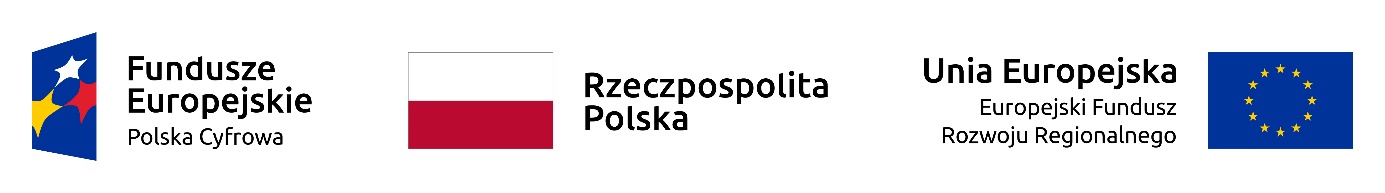 UMOWA  NR …/2022Zawarta w dniu …...2022 r. w Starych Bogaczowicach   pomiędzy:  Zamawiającym –  Gminą  Stare Bogaczowice z siedzibą przy  ul. Główna 132, 58-312 Stare  Bogaczowice  NIP 886-25-72-827reprezentowaną  przez  Wójta Gminy Pana Mirosława Lecha,   przy kontrasygnacie Doroty Faściszewskiej  Skarbnika Gminya  Wykonawcą…………………..Umowa została zawarta  w oparciu   o  art. 2 ust. 1  pkt.1  ustawy z dnia z dnia 11 września 2019 r. Prawo zamówień publicznych  / Dz. U. z 2021 r. poz. 1129 / zgodnie z Zarządzeniem nr 11/2021 Wójta Gminy Stare Bogaczowice z dnia 18 lutego 2021r§ 11. Przedmiotem umowy jest zakup i dostawa do siedziby Zamawiającego nowego sprzętu ………………  ………… zgodnie z parametrami określonymi w ofercie Wykonawcy.2.   Wykonawca oświadcza, że przedmiotowy sprzęt spełnia wszystkie warunki wyszczególnione w zapytaniu ofertowym.3. Zakup i dostawa sprzętu ……….. , dotycząca realizacji projektu grantowego pn.     „Cyfrowa Gmina - Oś V. Rozwój cyfrowy JST oraz wzmocnienie cyfrowej odporności na zagrożenia - REACT-EU, Program Operacyjny Polska Cyfrowa na lata 2014 – 2020”§ 21.   Termin dostawy ustala się do 25.11.2022 r.§ 31.	Wynagrodzenie  umowne  brutto  ustala  się  na  kwotę: …………. zł  brutto (słownie: …….), w tym podatek VAT  23%   w  kwocie ……. zł.2.	Wynagrodzenie umowne brutto za wykonanie umowy zostanie zapłacone na podstawie faktury VAT wystawionej przez Wykonawcę w oparciu o podpisany bez zastrzeżeń i uwag protokół zdawczo – odbiorczy.3.	Płatność zostanie dokonana w formie przelewu na rachunek bankowy Wykonawcy w terminie 14 dni od dnia doręczenia faktury VAT.4.	Wykonawca zobowiązany jest do wykazania w fakturze dokumentującej wykonanie zleconej, w ramach niniejszej umowy, czynności rachunku rozliczeniowego/imiennego rachunku w bank/SKOK otwartych w związku z prowadzoną przez siebie działalnością gospodarczą, do  których bank/SKOK zobowiązani są utworzyć rachunek VAT.                                                                                                              5.	 Jeżeli zgodnie z przepisami prawa podatkowego, w szczególności ustawy z dnia 29 sierpnia 1997 r. Ordynacja podatkowa oraz ustawy z dnia 11 marca 2004 r. o podatku od towarów i usług, Zamawiający będzie narażony na ponoszenie odpowiedzialności solidarnej za zobowiązania podatkowe lub sankcje podatkowe, z których może zostać zwolniony na warunkach wynikających z tych przepisów, tj. korzystając przy płatności wynagrodzenia Wykonawcy, wskazanego w niniejszej umowie, z mechanizmu podzielonej płatności uregulowanego w art. 108a ustawy z dnia 11 marca 2004 r. o podatku od towarów i usług, to skorzystanie przez Zamawiającego z wyżej wymienionego mechanizmu skutkować będzie uznaniem przez strony za zaspokojenie w całości roszczenia o zapłatę wynagrodzenia, przy założeniu, że suma wartości podatku VAT oraz wartości netto wskazanego na fakturze Wykonawcy odpowiada sumie wartości wpłaconej przez Zamawiającego na rachunek rozliczeniowy, wskazany na fakturze, oraz rachunek VAT Wykonawcy. Wymienione postępowanie znajduje zastosowanie zarówno do obligatoryjnego jak i fakultatywnego stosowania mechanizmu podzielonej płatności.6.	 W przypadku wystąpienia okoliczności wskazanej w ust. 5  Wykonawca oświadcza, iż nie będzie miał prawa do dochodzenia jakichkolwiek roszczeń wobec Zamawiającego.7.	 Brak możliwości skutecznego skorzystania przez Zamawiającego z mechanizmu podzielonej płatności w związku z brakiem rachunku VAT wpływa na przesunięcie terminu płatności wynagrodzenia Wykonawcy do momentu założenia i uruchomienia rachunku VAT przez bank/SKOK przypisanych do rachunku rozliczeniowego/imiennego rachunku w banku/ SKOKu Wykonawcy                                                                                           § 41.   Wykonawca udziela zamawiającemu rękojmi za wady  i gwarancji jakości na przedmiot zamówienia: na okres nie krótszy niż 24 miesiące. Strony ustalają, iż okres rękojmi będzie równy okresowi udzielonej gwarancji.2.   W okresie rękojmi za wady  i gwarancji  jakości Wykonawca ma obowiązek bezpłatnego usunięcia wszelkich wad przedmiotu umowy w terminie 7 dni, liczonych od dnia zgłoszenia.5.  Zamawiający może dochodzić roszczeń wynikających z gwarancji także po upływie okresu gwarancji, jeżeli dokonał zgłoszenia wady przed jego upływem.§ 51. W razie niewykonania lub nienależytego wykonania umowy strony zobowiązują się zapłacić kary umowne w następujących wypadkach i wysokościach: a) Wykonawca zapłaci Zamawiającemu kary umowne - w wysokości 10% wartości umownej zamówienia, gdy Zamawiający odstąpi od umowy z powodu okoliczności za które odpowiada Wykonawca, - w wysokości 1% wartości umownej zamówienia za nie wykonanie w terminie dostawy, za każdy rozpoczęty dzień zwłoki; -    w przypadku zwłoki w  usunięciu wad w okresie gwarancji, w wysokości 1% wynagrodzenia umownego brutto za każdy dzień zwłoki.b) Zamawiający zapłaci Wykonawcy kary umowne: - w wysokości 10% wartości umownej zamówienia w razie odstąpienia przez Wykonawcę od umowy z powodu okoliczności, za które ponosi odpowiedzialność Zamawiający.2.  Jeżeli wysokość zastrzeżonych kar umownych nie pokrywa poniesionej szkody, strony mogą dochodzić odszkodowania uzupełniającego.3.   W przypadku opóźnienia zapłaty należności za przedmiot dostawy, Zamawiający zobowiązany jest do zapłaty odsetek ustawowych.§ 61.   Każda zmiana postanowień niniejszej umowy wymaga formy pisemnej w postaci aneksu pod rygorem nieważności.                                                                                         § 7                                                                           REGULACJE RODO1.	Zamawiający jako administrator danych powierza Wykonawcy przetwarzanie danych osobowych w trybie art. 28 rozporządzenia Parlamentu Europejskiego i Rady (UE) 2016/679 z dnia 27 kwietna 2016 r. w sprawie ochrony osób fizycznych w związku z przetwarzaniem danych osobowych i w sprawie swobodnego przepływu takich danych oraz uchylenia dyrektywy 95/46/WE w zakresie niezbędnym do wykonywania umowy.2.	Wykonawca zobowiązuje się do przetwarzania danych osobowych zgodnie z przepisami określonego w ust. 1 rozporządzenia i wyłącznie w celu realizacji umowy.3.	Wykonawca może przetwarzać jedynie takie kategorie danych osobowych (zakres przetwarzania danych), które są niezbędne do realizacji umowy.4.	Niniejszym Zamawiający udziela Wykonawcy oraz personelowi Wykonawcy upoważnienia do przetwarzania danych osobowych w zakresie niezbędnym do realizacji umowy.5.	Wykonawca nie może, bez pisemnej zgody Zamawiającego dokonywać dalszego powierzenia danych osobowych podmiotom trzecim (podpowierzenie). Wykonawca za działania i zaniechania podmiotów trzecich, którym powierzył dalsze przetwarzanie danych osobowych odpowiada jak za własne.6.	W kwestii ochrony danych osobowych Wykonawca zobowiązuje się do:1) zastosowania środków technicznych i organizacyjnych zapewniających ochronę przetwarzania danych osobowych, a w szczególności zabezpieczenia danych przed ich udostępnieniem osobom nieupoważnionym, zabraniem przez osobę nieuprawnioną, przetwarzanie z naruszeniem przepisów o ochronie danych osobowych, zmianą, utratą, uszkodzeniem lub zniszczeniem,2) zapewnienia, aby osoby mające dostęp do powierzonych, w ramach niniejszej umowy, danych osobowych były zobowiązane do zachowania ich w tajemnicy (również po ustaniu umowy).7.	Wykonawca oświadcza, że urządzenia i systemy informatyczne służące do przetwarzania danych osobowych są zgodne z wymaganiami określonymi w Rozporządzeniu Ministra Spraw Wewnętrznych i Administracji z dnia 29 kwietnia 2004 r. w sprawie dokumentacji, przetwarzania danych osobowych oraz warunków technicznych i organizacyjnych, jakim powinny odpowiadać urządzenia i  systemy informatyczne służące do przetwarzania danych osobowych (Dz. U. Nr 100, poz. 1024).8.	Wykonawca zobowiązuje się trwale usunąć wszelkie powierzone dane osobowe w tym skutecznie usunąć je z nośników elektronicznych niezwłocznie po zaprzestaniu obowiązywania umowy.9.	W przypadku naruszenie przez Wykonawcę przepisów rozporządzenia, o którym mowa w ust. 1  w zakresie przetwarzania danych osobowych, w następstwie czego Zamawiający – jako administrator danych osobowych zostanie zobowiązany na podstawie prawomocnego orzeczenia sądu do wypłaty odszkodowania lub zostanie ukarany na podstawie przepisów karą grzywny, Wykonawca zobowiązuje się pokryć w całości poniesione z tego tytułu przez Zamawiającego szkody.10.	W przypadku wskazania danych osobowych osób fizycznych w zakresie realizacji przedmiotu niniejszej umowy należy przestrzegać przepisów rozporządzenia Parlamentu Europejskiego i Rady (UE) 2016/679 z dnia 27 kwietnia 2016 r. w sprawie ochrony osób fizycznych w związku z przetwarzaniem danych osobowych i w sprawie swobodnego przepływu takich danych oraz uchylenia dyrektywy 95/46/WE, a także innych przepisów dot. ochrony danych osobowych.§ 101.   Ewentualne kwestie sporne wynikłe w trakcie realizacji niniejszej umowy strony rozstrzygać będą polubownie. 
2.   W przypadku nie dojścia do porozumienia spory rozstrzygane będą przez Sąd Właściwy dla siedziby Zamawiającego. § 111.   W sprawach nieuregulowanych niniejszą umową mają zastosowanie przepisy Kodeksu Cywilnego.                                                                                             § 121.    Integralną częścią umowy jest podpisany formularz cenowo-ofertowy wraz z załącznikami.2.   Umowa sporządzona została w czterech jednobrzmiących egzemplarzach,  w tym trzy egzemplarze dla Zamawiającego i jeden egzemplarz dla Wykonawcy.                  Zamawiający					 			Wykonawca 